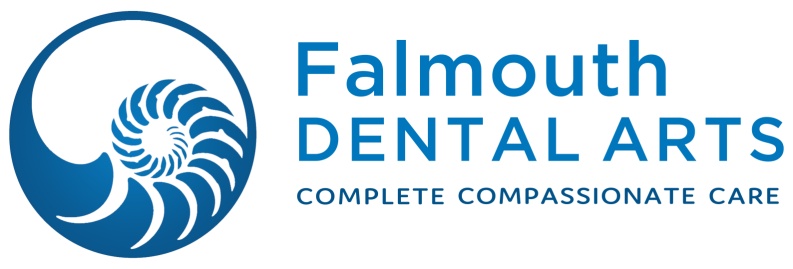 ROOT CANAL THERAPY POST-OP CARESometimes root canals take more than one appointment to complete. A temporary filling will be placed at the end of each appointment until it is completed. Most of the time a crown is indicated once the root canal is completed to further protect the tooth from fracture. You will most likely feel soreness in the area as well as pressure when you bite down. For this reason, you should avoid hard and chewy foods. Do not eat on the treated side of your mouth for at least 24 hours. This will also allow the temporary restorative material to harden. The soreness should decrease within a week. Take any antibiotic medication prescribed to you by the doctor as this will eliminate any remaining infection in the tooth. If you notice any of the following symptoms please contact our office: • Increasing tenderness or swelling in the area surrounding the tooth • A reaction to the medication • Loss of the temporary filling material • Tooth fractureFor additional pain relief please follow: Take ibuprofen or Advil 600mg (3 tabs OTC) every 4-6 hours. DO NOT exceed 2400mg (12 tabs OTC) in a 24-hour period. ORTake Extra Strength Tylenol 1000mg (2 tabs OTC) every 4-6 hours. DO NOT exceed 4000mg (8 tabs OTC) in a 24-hour period.